Confidentiality We will not share any information that you give us without discussing this with you first and getting your consent. The only exception to this is if we consider that your life or the wellbeing of someone else could be at riskCompliments, Comments and ComplaintsWe welcome feedback about our services.        In respect to Domiciliary care please contact Customer.Relations@centralbedfordshire.gov.uk or 0300 300 8300 and ask for to be transferred to customer relations.Or write to: Customer Relations TeamPriory House, Monks walk,     Chicksands, Shefford Bedfordshire SG17 5TQIn respect to Therapy please contact the Patient Advice and Liaison Service on Freephone 0800 7834839 or email: elft.palsandcomplaints@nhs.netIf you are not happy with the therapy service, please ask to speak to the Service Manager to try and resolve this, or Contact PALs team If you wish to make a complaint in respect to therapy, you can call Freephone 0800 085 8354 or email: elft.complaints@nhs.net or write to:FREEPOST RTXT-HJLG-XEBE Complaints Department,The Green,1 Roger Dowley Court.Russia Lane,London E2 9NJBedfordshire adult and children's community health services are provided in partnership by East London NHS Foundation Trust (ELFT) and Cambridgeshire Community Services (CCS) NHS Trust.Contacts  Hospital Discharge TeamCentral Bedfordshire Council Adult Social CarePriory House, Monks walk, Chicksands.Shefford Bedfordshire, SG17 5TQ0300 300 8300The core hours of the service are: 08:45 to 17:20, Monday to Thursday 08:45 to 16:20, Friday to Sunday Please note that this service is not an emergency serviceBCHS Therapy Teams – East London Foundation TrustSingle Point of Contact 0345 602 4064Primary Care at Home North Team  Twinwoods, Milton RoadClapham, Bedford, MK41 6ATPrimary Care at Home Mid Team Shefford Health Centre, Robert Lucus Drive, Hitchin Road,Shefford, SG17 5FSPrimary Care at Home South Team Queensborough House, Friars Walk, Dunstable, LU6 3JA 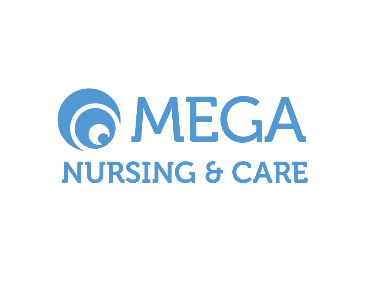 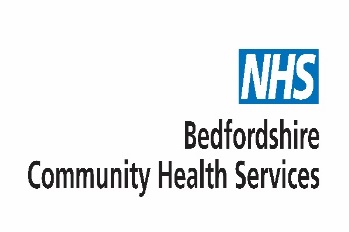 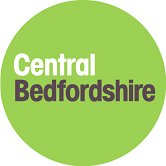 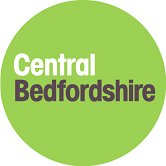 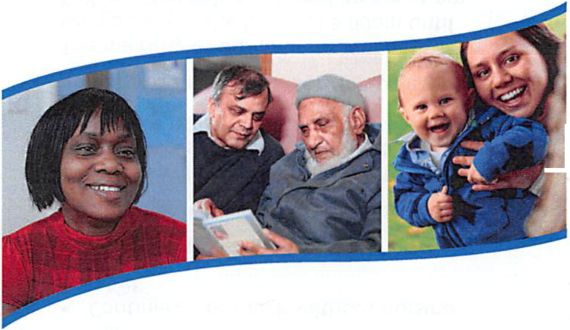 Domiciliary Care Service Bedfordshire Community Health Services (BCHS) Primary Care at Home Team and Central Bedfordshire Council (CBC) are working with care provider services to support you with your care needs. You will receive your day-to-day support by the care provider Mega Care whilst remaining under the care of BCHS and CBC. This interim service will be provided for UP TO 4 Weeks. Whilst you are receiving this interim service your long-term care needs will be assessed and if appropriate a long-term package of care will be sourced. Please contact Mega Care with any day-to-day issues.Mega CareOffice: 01234 353 157 Out-of-hours: 07756 546 022If you wish to make a complaint, please contact via Tel: 01234 353 157  Email: concerns@megaresources.co.uk  Write:	 Mega Care
 Suite E&F
 20 Grove Place
 Bedford
 MK40 3JJOngoing SupportThere are daily meetings between BCHS, CBC and Mega Care where your care needs are discussed. If you are assessed, as requiring a long-term domiciliary package of care your allocated Social Worker will discuss paying for long term care with you.If you require Long Term care, you will be referred for a financial assessment and you may be required to self-fund a package of care.  Until you are fully assessed, and your long-term care needs are identified you will not be charged. Financial assessments will be undertaken by CBC Customer Finances Team. Once a financial assessment has been completed and your needs are identified as long term, it will be determined if you will either be, paying for your care in full or making a client contribution. Your allocated Social Worker can support with any queries relating to paying for care.Equipment ProvisionYour equipment needs will be assessed during your initial assessment and reviewed once issued. Please note: This equipment will be issued on a free, short-term loan from our equipment company: Millbrook Healthcare. Should you wish to return any equipment, please call Millbrook on: 03330 038074This collection will then be arranged at a time that is convenient for yourself.  Primary Care at Home and Central Bedfordshire CouncilYou will receive an initial assessment by Primary care at Home and a Care Act Assessment by CBC. Please note these are not an emergency service.Home Recovery Service: Information leaflet